Economic Commission for EuropeInland Transport CommitteeWorking Party on the Transport of Dangerous Goods101st session											02 November 2016Geneva, 8–11 November 2016Item 3 of the provisional agendaStatus of the European Agreement concerning 
the International Carriage of Dangerous Goods by Road (ADR) 
and related issues		Acceptance of the amendments proposed by Portugal to Annexes A and B, as amended		Note by the secretariat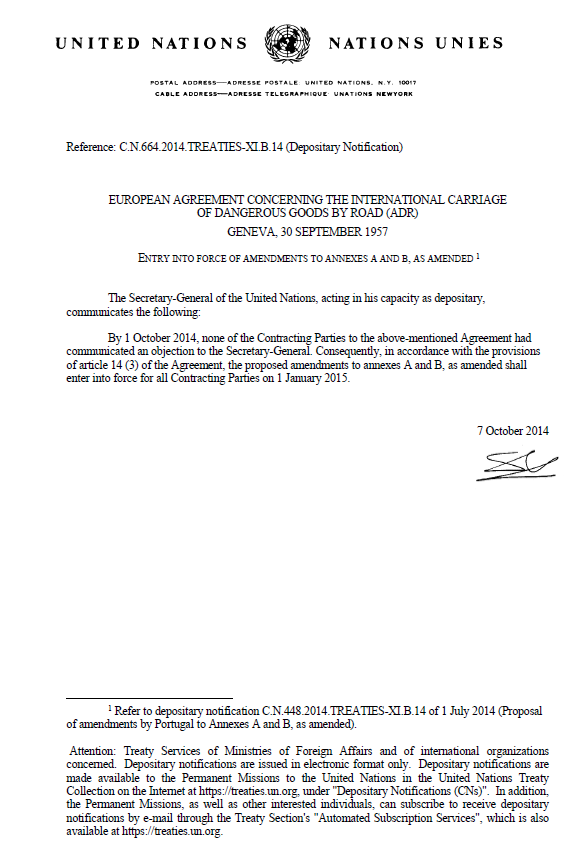 INF.15 